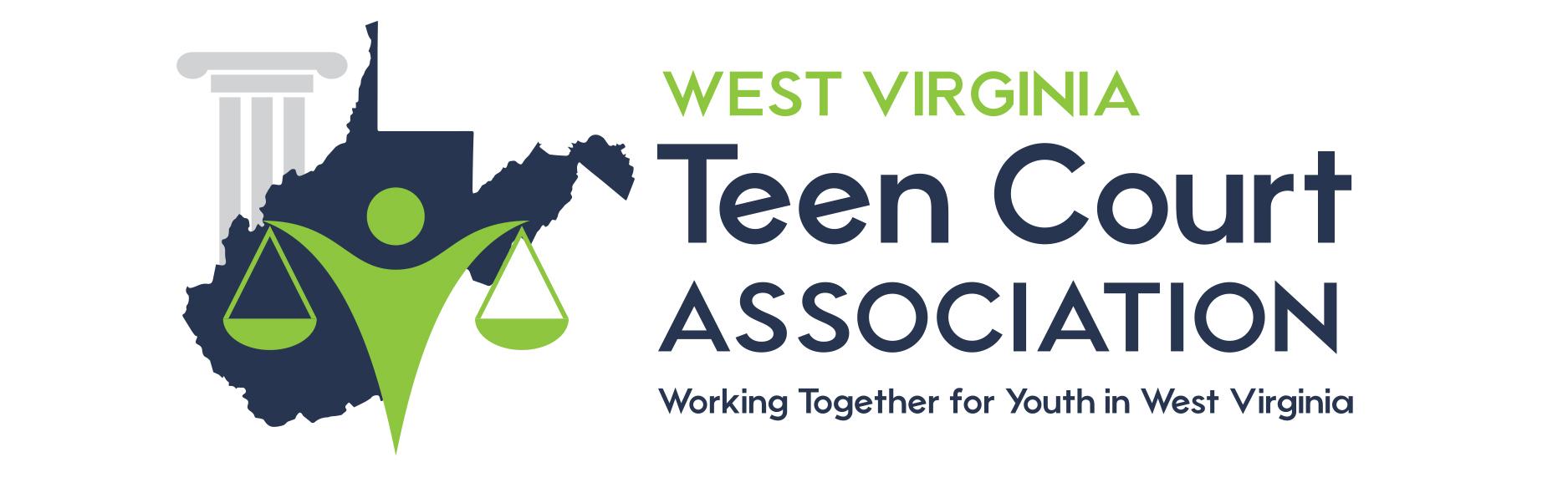 COMMUNICATION LOG	CASE #: ______________________________DATETIMENATURE OF COMMUNICATIONINITIALS